大同大學餐廳膳食衛生檢查結果檢查時間:113年1月12日(星期五)上午0900-1100時檢查人員:連靜慧營養師、鄭凌憶經理缺失項目: 上週(1月5日)衛生檢查缺失複查，請參閱表1。上週(1月5日)衛生檢查缺失複查和改善狀況照片，請參閱表2。本週個別餐廳缺失統計表，請參閱表3。本週個別餐廳缺失照片，請參閱表4。本週熱藏食物中心溫度檢測照片記錄，請參閱記錄表5。本週餐具油脂殘留檢測照片，請參閱記錄表6。表1. 上週缺失統計表表2.上週檢查缺失改善照片表3.本週個別餐廳缺失統計表4.本週檢查缺失照片表5.本週熱藏食物中心溫度檢測照片記錄表6.本週餐具澱粉及油脂殘留檢測照片記錄敬陳總務長餐廳作業場所衛生管理複檢從業人員衛生管理複檢驗收及儲存衛生管理複檢其他複檢尚志滿月圓自助餐/中央廚房桌巾不潔ok食材桶蓋不潔ok食品添加物需放置專用盒內ok尚志麵＆飯尚志真元氣滷味不可使用基因改造的豆製品,已請攤商下架ok尚志小綿羊快餐尚志壹而美早餐自製油條請標示製作日期ok尚志OA咖啡茶飲經營99早餐一月衛生表單及溫度表未填寫(經理未發)oK經營玉福滷味風扇不潔oK未帶帽子oK一月衛生表單及溫度表未填寫(經理未發)oK經營想點(未營業)一月衛生表單及溫度表未填寫(經理未發)oK經營禾食堂未戴口罩和帽子(已現場改善)oK請經理幫忙裝設風扇後方紗窗×一月衛生表單及溫度表未填寫(經理未發)oK經營八方雲集冷凍庫食材未覆蓋×一月衛生表單及溫度表未填寫(經理未發)×玉福滷味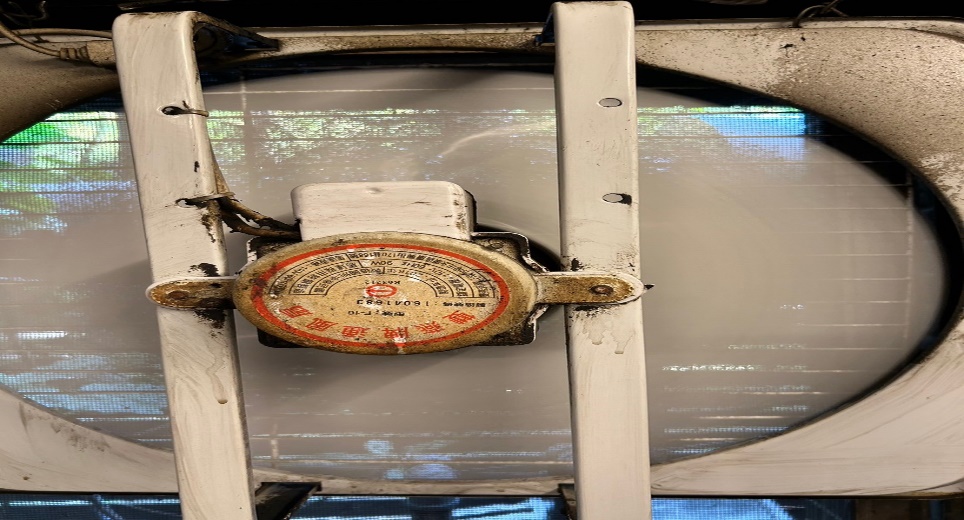 風扇不潔(已改善，但風扇周圍和濾網還是沒洗乾淨)八方雲集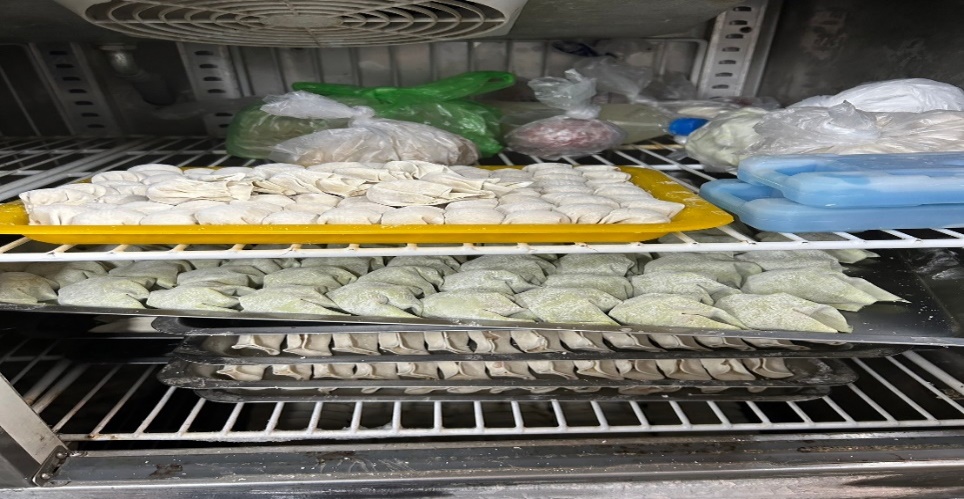 冷凍庫食材未覆蓋(未改善)八方雲集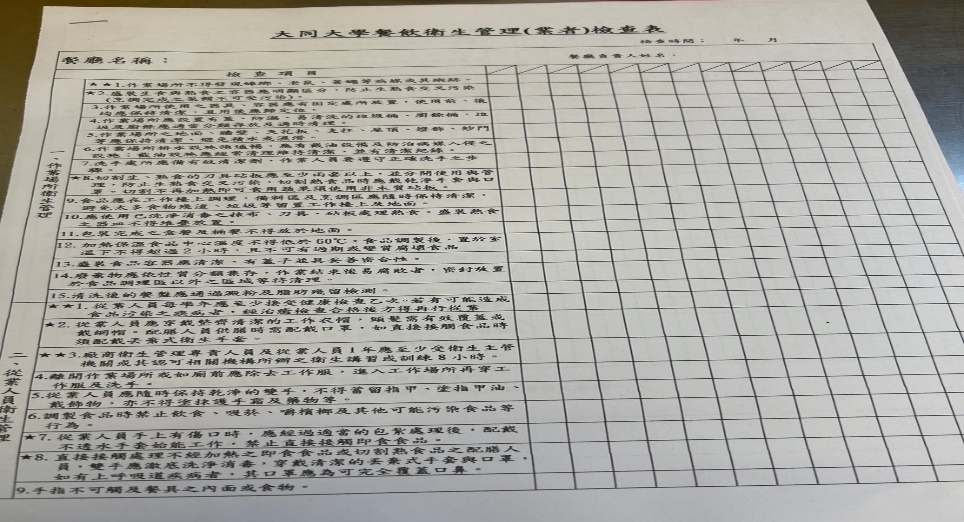 未填寫1/2-1/11衛生表單及溫度表(未改善)滿月圓自助餐/中央廚房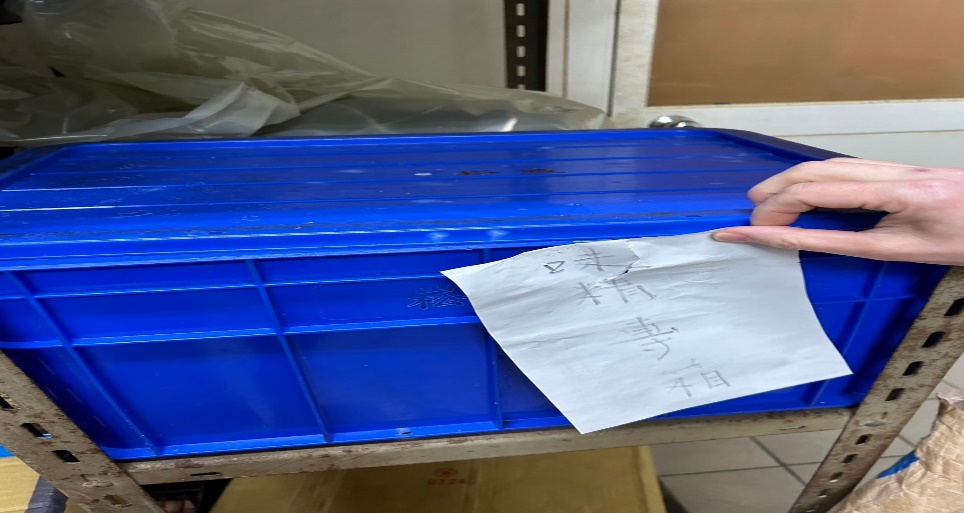 食品添加物需放置專用盒內(已改善)壹而美早餐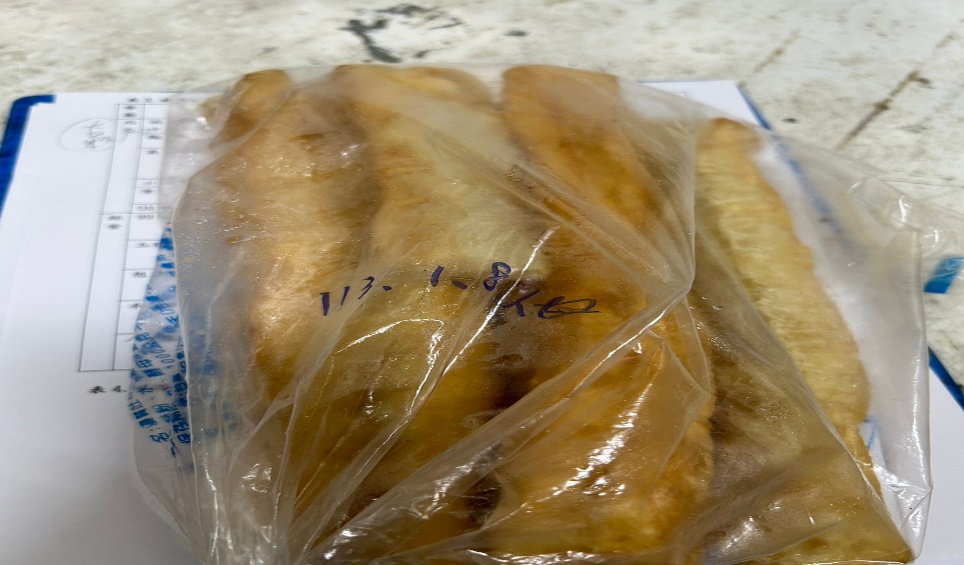 自製油條請標示製作日期(已改善)滿月圓自助餐/中央廚房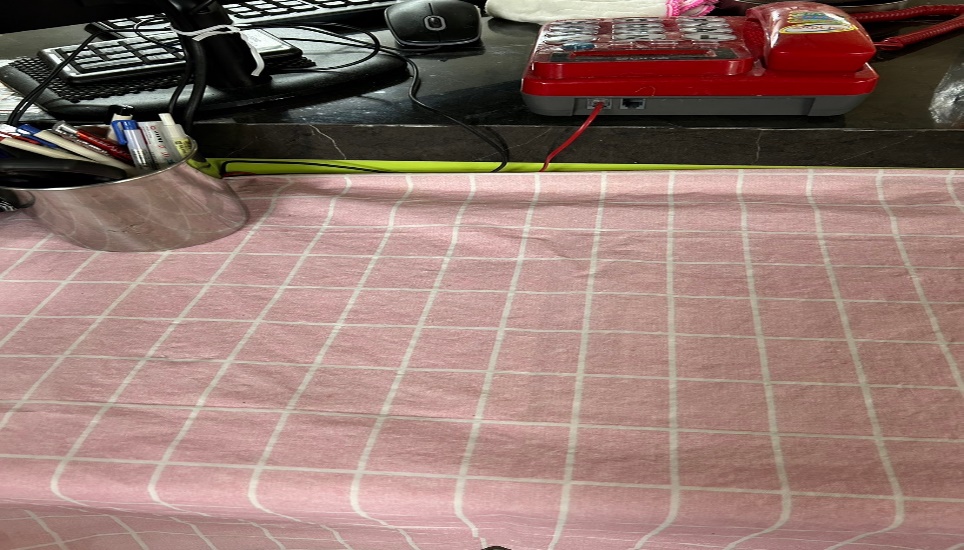 桌巾不潔(已改善)滿月圓自助餐/中央廚房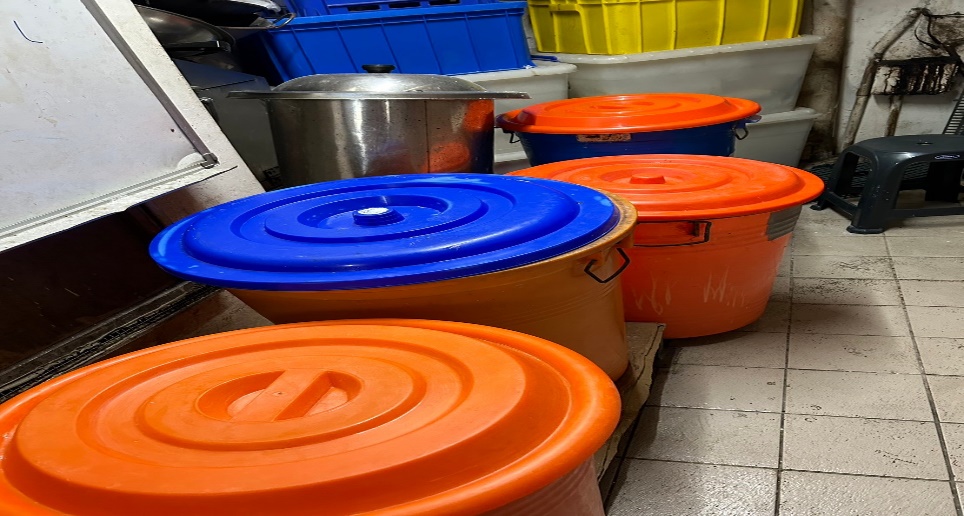 食材桶蓋不潔(已改善)餐廳作業場所衛生管理從業人員衛生管理驗收及儲存衛生管理其他尚志滿月圓自助餐/中央廚房抽油煙機牆壁不潔湯鍋爐周圍不潔冷藏庫旁的桌面不潔冷藏冰箱底層不潔(已現場改善)請標示分裝食材的品名及有效日期未使用餐盒請放置於密封塑膠袋內,避免汙染(已現場改善)尚志麵＆飯尚志真元氣滷味尚志小綿羊快餐尚志壹而美早餐請更新冷凍庫食材有效日期尚志OA咖啡茶飲經營99早餐經營玉福滷味冷凍庫食材未覆蓋經營想點(未營業)經營禾食堂飯鍋蓋不潔工作人員未戴帽子驗收表單未填寫經營八方雲集滿月圓自助餐/中央廚房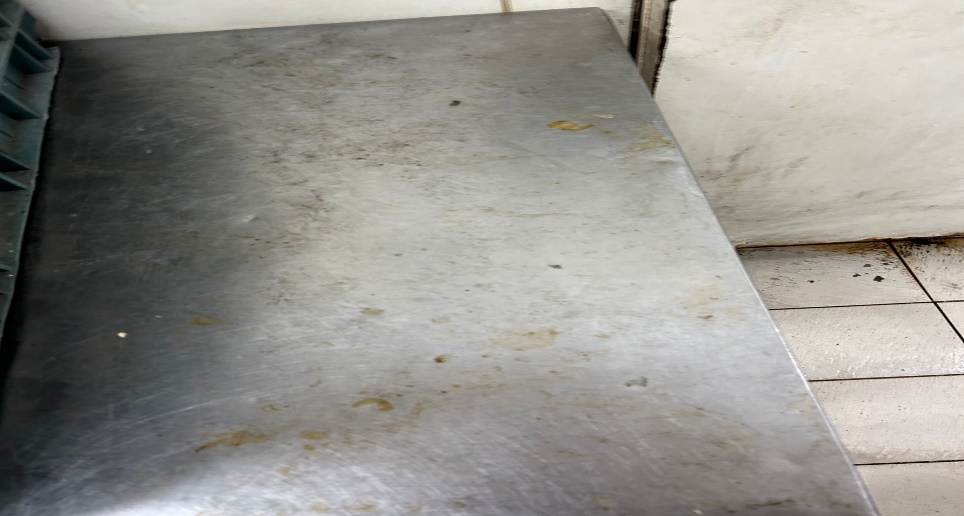 冷藏庫旁的桌面不潔滿月圓自助餐/中央廚房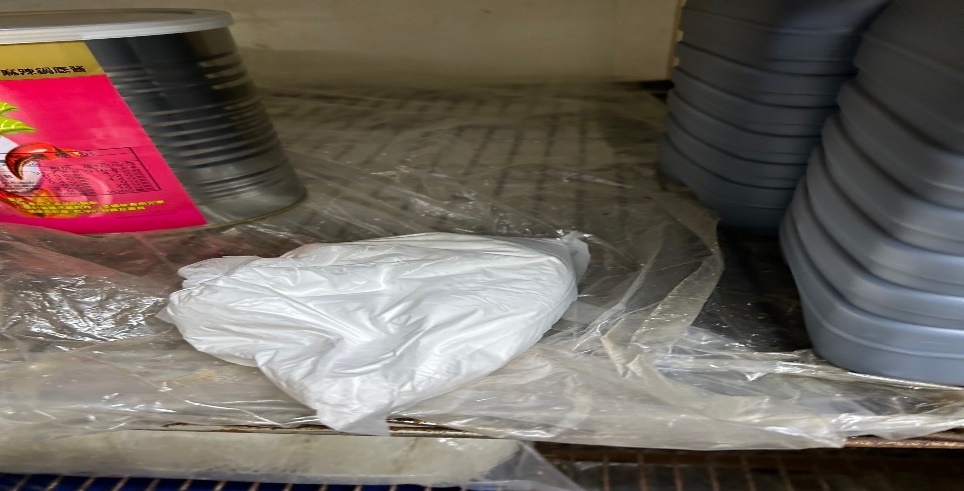 請標示分裝食材的品名及有效日期滿月圓自助餐/中央廚房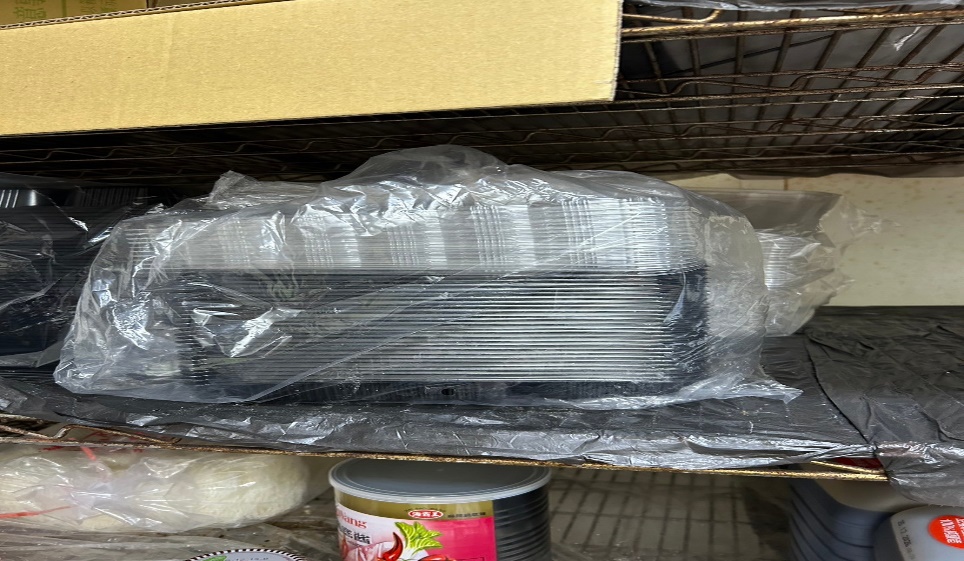 未使用餐盒請放置於密封塑膠袋內,避免汙染(已現場改善)滿月圓自助餐/中央廚房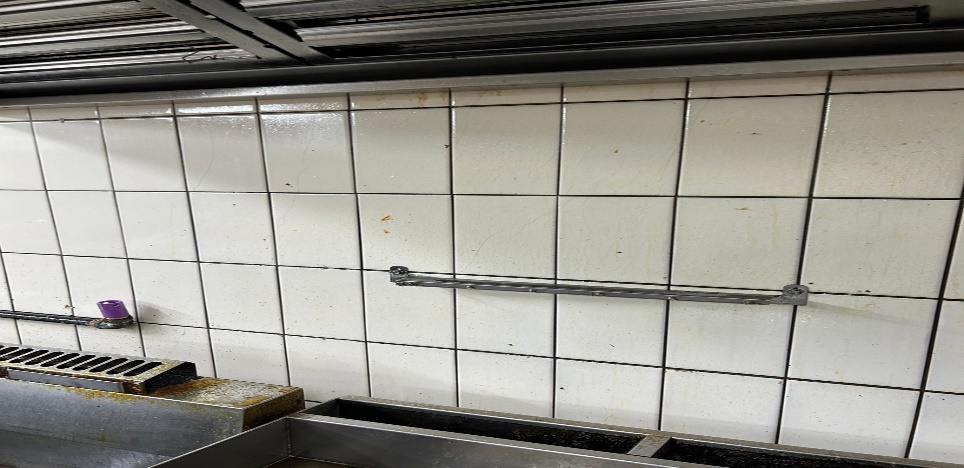 抽油煙機牆壁不潔滿月圓自助餐/中央廚房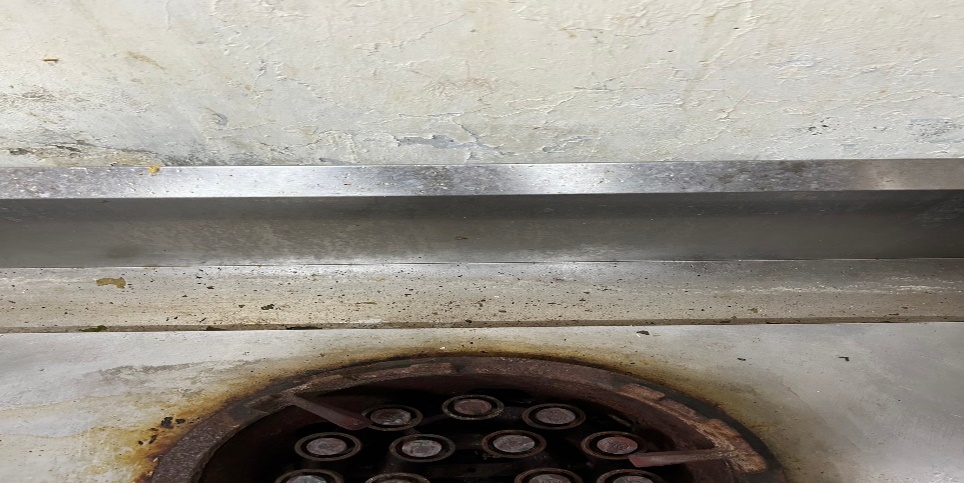 湯鍋爐周圍不潔滿月圓自助餐/中央廚房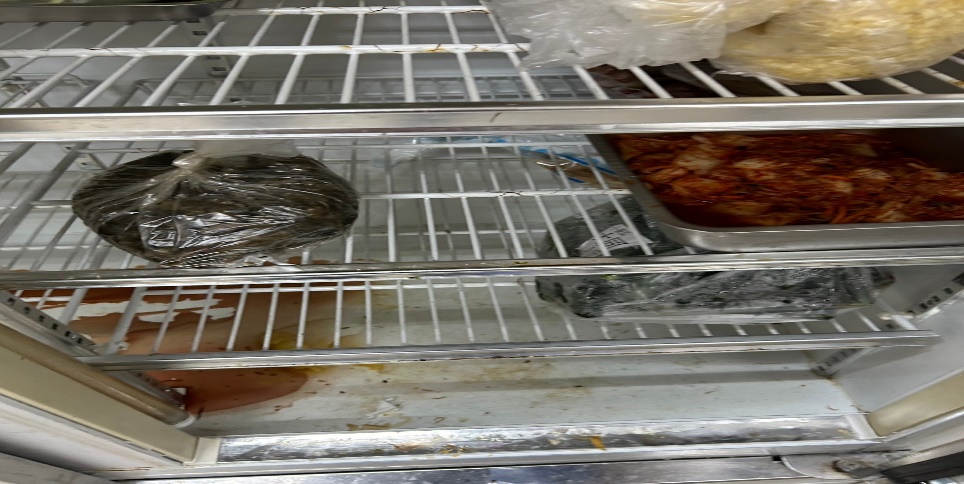 冷藏冰箱底層不潔(已現場改善)壹而美早餐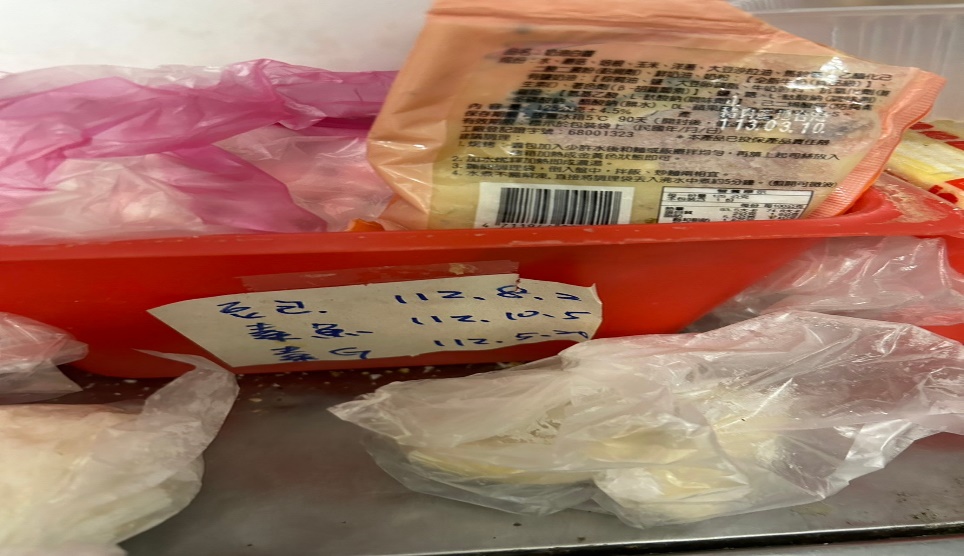 請更新冷凍庫食材有效日期禾食堂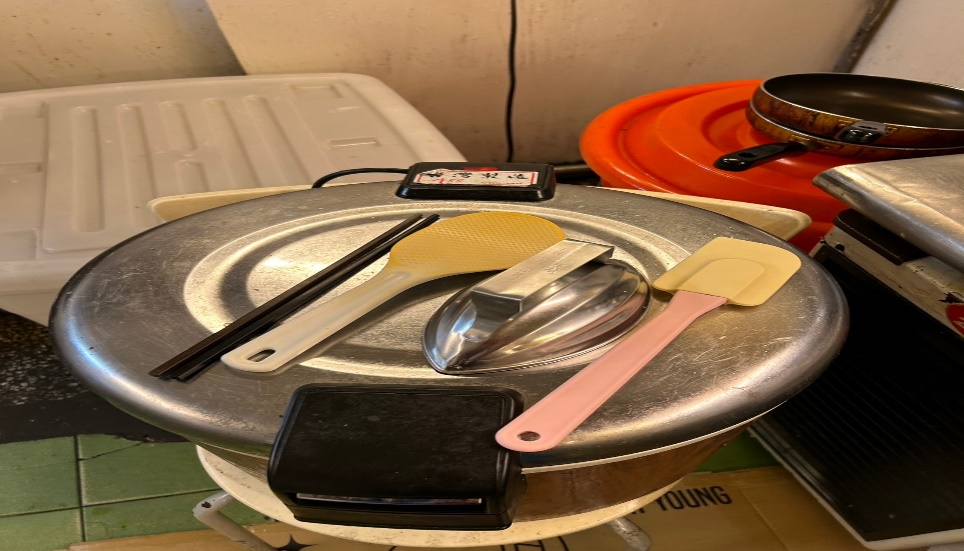 飯鍋蓋不潔玉福滷味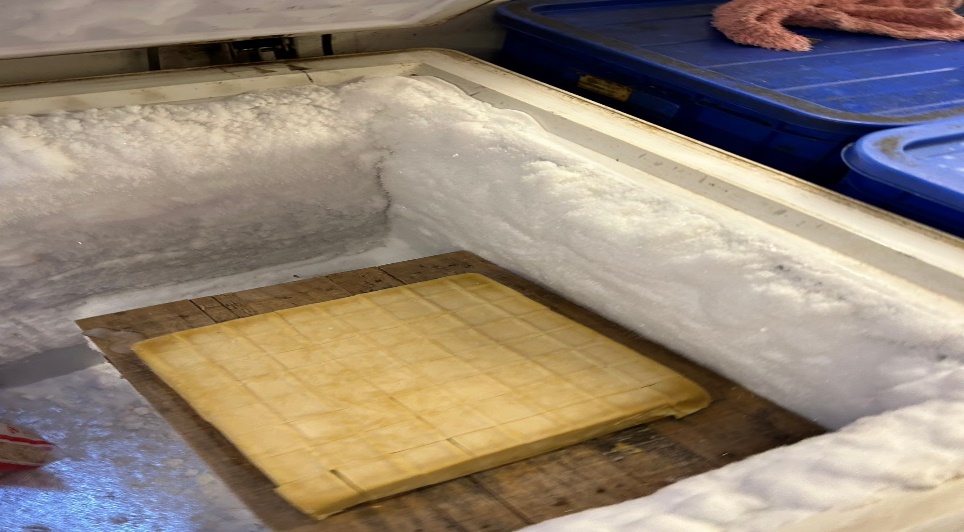 冷凍庫食材未覆蓋餐廳/菜餚照片中心溫度滿月圓自助餐/中央廚房糖醋雞丁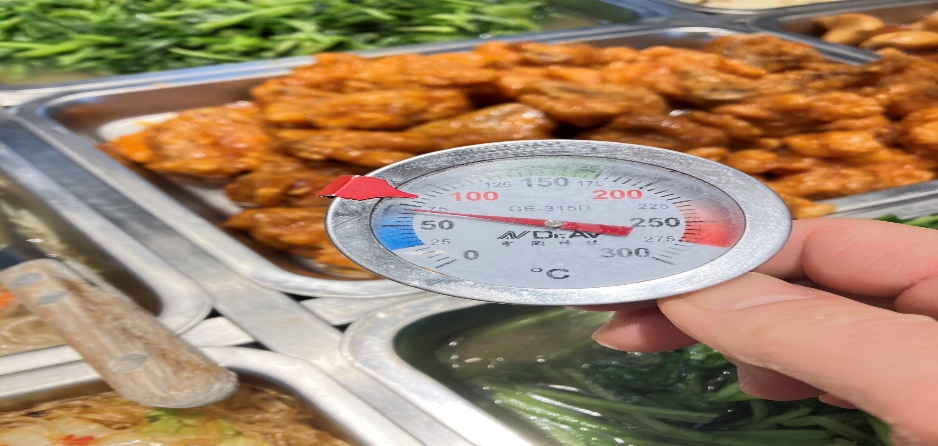 75℃照片檢測結果滿月圓自助餐/中央廚房脂肪殘留(複檢)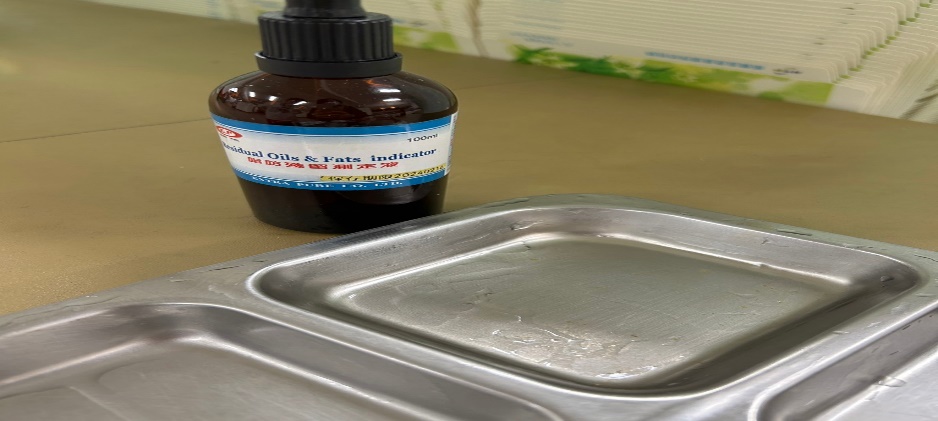 合格 承辦人總務處組長總務長